1421 SW Pembroke Lane		dunsheeelizabeth@haydencatholic.netTopeka, Kansas   66604		785-640-5583Elizabeth DunsheeClass of 2022Hayden Catholic High SchoolTopeka, Kansas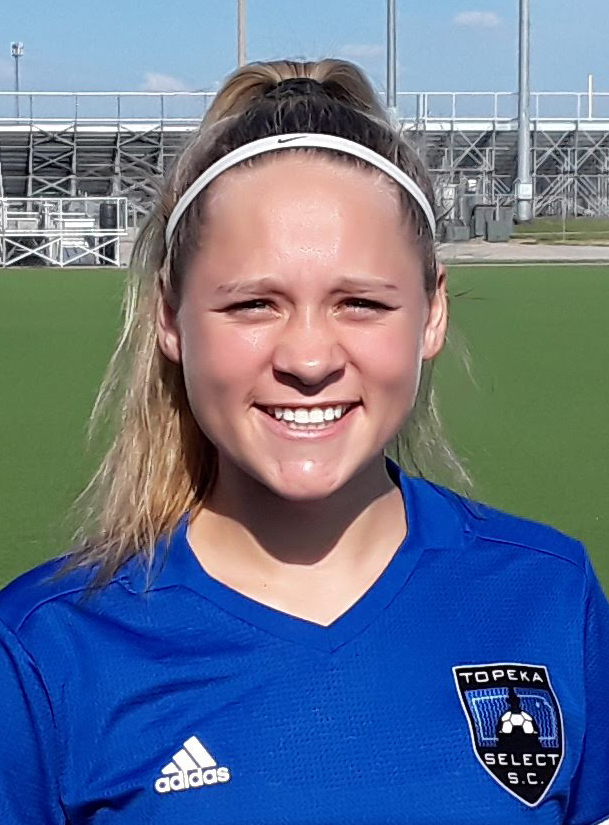 Personal InfoHeight: 5’3”      Weight: 125      Right-footedDOB: 09/10/2003Parents: Carlyle Dunshee:  cdunshee@gmail.comKathleen Dunshee:   kdunshee1@gmail.comAcademicsGPA: 4.2       ACT: TBASoccer Experience Hayden Catholic High School: 2019-Present; Jersey #1Forward, Wing, Midfielder2019: Varsity starter for every game as a freshman2019:  Honorable Mention All CityLeading Varsity scorer as a freshman: most assists/tied most goals Hayden Catholic High School Co-offensive Player of the Year as a freshman Class 4A Regional Champions 2019Class 4A State 3rd Place 2019Coached by Klaus Kreutzer: kreutzerk@haydencatholic.netTopeka Select Pre-Academy: 2018; Jersey #5Captain Topeka Select Elite: 2018; Jersey #5Guest played as an 8th grader in the U19 Kansas City Showcase Tournament Topeka Select Blaze: 2015-2018Center Midfielder Team Captain Heartland Division Champions Coached by Brian Cole: briancole@snco.usComments: “Elizabeth is an outstanding player.  Elizabeth has exceptional skill in winning the ball, 1 v 1 skills, and seeing the field for passing.  Elizabeth is not afraid to take on the opponent and is tenacious in the midfield.”    Extracurricular ActivitiesTopSoccer volunteer: mentors physically and mentally handicapped children on and off the soccer fieldStudent Ambassador: student leader who mentors potential students and helps at school functions in various capacitiesDebate: placed in competitive high school tournaments Varsity Cross Country as a freshmanSADD: member of Students Against Destructive Decisions ReferencesBrian Cole: Head Coach Topeka Select Elite; 785-640-3934; briancole@snco.usKlaus Kreutzer:  Head Coach Hayden Catholic High School; kreutzerk@haydencatholic.net 